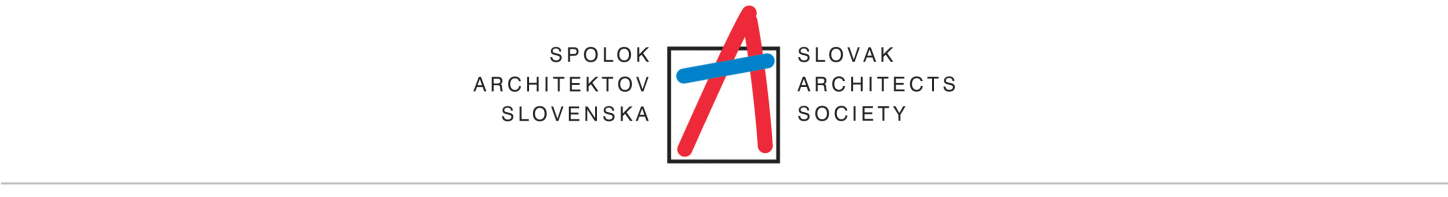 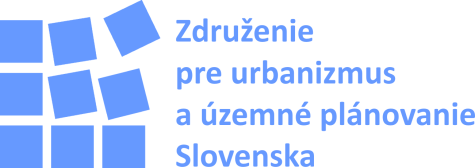 Združenie pre urbanizmus a územné plánovanie na SlovenskuPanská 15, 811 01 Bratislava tel.: 00421 911 725 713, mail:  z_sas@sasarch.skIng.arch. Martin Baloga, PhD., predseda: e-mail: matobaloga@gmail.com                                 Ing. Anna Dobrucká, PhD., členka Rady  ZUUPS, e-mail: adobrucka@gmail.com
______________________________________________________________________________________________
Prihláška -  Cena ZUUPS 2023 (7. ročník súťaže)Združenie pre urbanizmus a územné plánovanie na Slovensku pripravilo 7. ročník Ceny ZUUPS - Ceny za urbanizmus 2023. V prípade, že sa chcete zapojiť do súťaže, prečítajte si Štatút súťaže a vyplňte  túto prihlášku a  akceptujte nasledujúce termíny:  Dôležité termíny: Vyhlásenie súťaže Ceny ZUUPS 2023:  1.6.2023 Termín odovzdania prihlášky a súťažných prác  je:  30.9.2023. 
Adresa na doručenie: Spolok architektov Slovenska, Panská 15, Bratislava. Na osobné doručenie prác je potrebné sa vopred ohlásiť telefonicky na t. č. 0911 725 713. Termín odovzdania kópie dokladu o zaplatení účastníckeho poplatku na SAS: do 30.9.2023Overenie prihlásených prác a dodržanie podmienok súťaže sekretárom súťaže: do 20.10.2023Termín zasadnutia hodnotiacej poroty súťaže Cena ZUUPS 2023:   9.-10.11.2023Slávnostné vyhlásenie laureáta Ceny ZUUPS 2023:  6.12. 2023 v rámce výstavy Cena ZUUPS 2023 na Spolku architektov Slovenska, Panská 15 v Bratislave, ktorá bude spojená s panelovou diskusiou na tému Urbanizmus a územný rozvoj - výzvy a príležitosti. Termín prezentačnej výstavy súťažných prác: november - december 2023 v Galérii SAS na Panskej ulici 15 v Bratislave. Je predpoklad  reinštalácie výstavy  súťažných prác ako inšpiračného zdroja aj v iných mestách Slovenska (Žilina, Banská Bystrica, Košice, ai.). Sekretár  Ceny ZUUPS 2023 :   Ing. arch. Miloslava Pašková, členka Rady ZUUPS.  Obsah súťažnej práce:Správa s popisom projektu – max 4 strany A4: názov, riešiteľský kolektív, dátum schválenia alebo realizácie návrhu, investor, prehľad tabuliek a príloh, ideové riešenie diela.... Text bude v DOC, font Times New Roman 12 pt pre názvy a 11 pt pre text. Nepoužívajte záhlavie a zápätie! Všetky okraje 2,5 cm (1 inch), obrázky budú v JPG či PDF.Poster: 1-2 panely kaširované na odľahčenej kappa doske so zrozumiteľným popisom, jasnou lokalizáciou miesta návrhu, s popisom v slovenčine a angličtine, s dokumentačnými obrázkami, kresbami, fotkami. Formát panelov: 70x100 cm - na výšku.Jeden CD-ROM s elektronickou verziou súťažného diela. Na CD budúa) kompletné panely,b) jednotlivé použité obrázky, kresby a fotky zvlášť, prípadne logo budú samostatne c) text podľa bodu 1., formát .pdf alebo .jpg, rozlíšenie min. 300 dpi.Ďalšie údaje: názov, mená a adresy autorov, vedúci riešiteľského kolektívu, kontakt na objednávateľa dokumentácie – na investora, na primátora mesta či starostu obce alebo ich zástupcov pre oblasť územného plánovaniaPoplatok: Účastník Ceny ZUUPS uhradí účastnícky poplatok vo výške 50 Eur/1 dielo na účet SK97 1100 0000 0026 6900 0124 pod VS: 30092023. Z tohto poplatku budú kryté náklady na zorganizovanie prezentačnej výstavy prihlásených prác a náklady spojené s rokovaním poroty.1]	Názov projektu	2]	Objednávateľ a miesto návrhu (obec- región)3]	Riešiteľ návrhu	Spracovateľ:			Riešiteľský kolektív:	  4/1]	Autor(i) návrhuMeno  	Adresa	  Telefón	    				E-mail   			www.4/2]	Autor(i) návrhuMeno  	Adresa	  Telefón	    	         			E-mail   			www.4/3]	Autor(i) návrhuMeno  Adresa  Telefón	    	         			E-mail   	4]	Kontaktná osoba objednávateľa návrhuMeno   Adresa   Telefón	    				E-mail   		5]	Donori návrhu, zdroje financovaniaPodpis :						Dátum:   Prehlásenie uchádzača: Korešpondenčná adresa autora, resp. vedúceho kolektívu: ........................................................................................................................................................................................ ............................................................................................................................................         Číslo  telefónu/faxu/mobilu: ............................................................................................E-mail: ..........................................webová stránka:...................................................Súhlasím, aby moje osobné údaje uvedené na tejto prihláške spracovával Spolok architektov Slovenska v súlade so zákonom č. 428/2002 Z.z. o ochrane osobných údajov, v rozsahu nevyhnutnom pre Cenu ZUUPS 2023.Súhlasím s uverejnením mnou dodanej dokumentácie návrhu v tlači, na výstavách SAS a na iných výstavách organizovaných ZUUPS v spolupráci so SAS, vo výstavnom katalógu, v odborných časopisoch napr. PROJEKT, revue slovenskej architektúry,  Archinfo ai. Na tento účel poskytnem bezplatne grafické, fotografické a textové podklady v digitálnej podobe a zároveň potvrdzujem, že všetky podklady majú doriešené autorské práva a prihlásený návrh nie je predmetom občianskych súdnych sporov.Fakturačné údajePresný názov ateliéru/firmy/riešiteľa: ......................................................................Adresa ateliéru/firmy: ...............................................................................................IČO: ...................................... DIČ: ........................................IČ DPH:............................... Kontaktná osoba: ................................................................................................................Číslo telefónu/GSM: ...........................................................................................................E-mail: ....................................................................... web: .........................................................Miesto:..................................................Dátum: ..................................................											Podpis Informácie: www.sasarch.sk, www.zuups.skZa prihlásenie návrhu do súťaže Cena ZUUPS ďakuje Rada ZUUPS pri SAS.